Lesbezoek Doelgerichte lesopbouw/5 rollen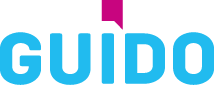 Lesbezoek Doelgerichte lesopbouw/5 rollenNaam docentBezoekende docentDatumLesuurKlasVakGastheer(stemt af op leerlingen)Persoonlijke benaderingDe docent maakt contact met de leerlingen (heeft interesse, noemt bij naam).++++/--ZichtbaarheidDe docent is zichtbaar en duidelijk aanwezig (leiderschapsgedrag).++++/--VoorbeeldDe docent geeft het goede voorbeeld (toegankelijk, benaderbaar, vriendelijk). ++++/--VoorbereidingDe les is goed voorbereid, de docent zorgt dat de leerlingen klaar zijn om te kunnen starten. ++++/--AfsprakenDe docent hanteert de voor ieder bekende afspraken/regels rechtvaardig.++++/--Toelichting:Presentator(vangt en houdt de aandacht vast)Contact met de klasDe docent weet de belangstelling van de klas te trekken (iedere leerling is betrokken).++++/--Aandacht vasthoudenDe docent kan de aandacht van de leerlingen vasthouden. ++++/--Doel/structuurDe docent is duidelijk over het doel de inhoud en de indeling van de les. ++++/--PresentatieDe docent spreekt verstaanbaar en begrijpelijk voor de leerlingen. ++++/--LeiderschapDe docent vertoont leiderschapsgedrag (staat stevig en congruent voor de klas).++++/--Toelichting:Didacticus(geeft instructie en zet leerlingen aan het werk)UitlegDe docent motiveert de leerlingen voor de les en het vak door begrijpelijke uitleg. ++++/--InstructieDe docent geeft een complete instructie en checkt deze bij de leerlingen.++++/--EffectiviteitDe docent zet leerlingen snel aan het werk. (tijd wordt effectief gebruikt).++++/--Werkvormen/leerstijlDe docent gebruikt passende/afwisselende werkvormen  in de les met aandacht voor de leerstijlen van de leerlingen (bijv. ADSL, samenwerken). ++++/--LeshulpmiddelenDe docent zet passende/afwisselende leshulpmiddelen in tijdens de les (bijv. digibord).++++/--Niveau/leertempoDe docent geeft les op het niveau van de leerlingen, heeft aandacht voor leertempo van leerlingen (vraagt niet te veel of te weinig, differentieert).  ++++/--LeerrouteDe docent heeft aandacht voor de leerroute van de leerlingen.++++/--ControleDe docent controleert of de leerlingen  de lesstof begrijpen en stimuleert hen om hun taken uit te voeren.++++/--BegeleidingDe docent begeleidt de leerlingen, stoort het leren niet en kijkt hoe er gewerkt wordt. ++++/--OpbrengstDe docent checkt bij de leerlingen of zij de les begrijpen laat het zichtbaar/hoorbaar maken. ++++/--FeedbackDe docent geeft de leerlingen zinvolle feedback op hun werk. ++++/--LeerprocesDe docent helpt leerlingen studievaardigheden en zelfstandig werken te ontwikkelen, en te reflecteren op hun leerproces.  ++++/--RelevantieDe docent gebruikt aansprekende en eigentijdse werkvormen die aansluiten bij de lesstof en de belevingswereld van de leerlingen. ++++/--ResultatenDe docent reflecteert op resultaten van de leerlingen en stelt zaken bij indien nodig. ++++/--Toelichting:Pedagoog(zorgt voor veiligheid en grijpt in indien nodig)Veilige sfeerDe docent zorgt voor een veilige sfeer door het gewenste gedrag te benoemen.++++/--Omgang leerlingenDe docent neemt de leerlingen serieus, kent ze, toont respect voor de leerlingen.++++/--CorrigerenDe docent corrigeert ongewenst gedrag.++++/--ComplimenterenDe docent geeft complimenten waar mogelijk en beperkt straf. (strokes)++++/--EchtheidDe docent is authentiek met behoud van zijn professionele afstand tot de leerlingen. ++++/--SignalerenDe docent identificeert probleemgedrag snel en reageert er accuraat op.++++/--VerantwoordelijkheidDe docent stimuleert leerlingen in het nemen van eigen verantwoordelijkheid. ++++/--Toelichting:Afsluiter(sluit de les goed af)AfsluitingDe docent sluit de les op tijd af, laat opruimen en inpakken. ++++/--InstructieDe docent geeft duidelijke instructie over het gewenste gedrag van de leerlingen bij het verlaten van de les. ++++/--AfrondingDe docent rondt de les inhoudelijk af door een samenvatting/overzicht van de les te geven. ++++/--EvaluerenDe docent evalueert (met de leerlingen) procesmatig of het doel van de les is behaald. ++++/--Toelichting: